En ______________________________ a, _________de __________________________________ de 20____FirmadoEl/La solicitante D. / Dª  __________________________________________________DIRECTOR GENERAL DEL INSTITUTO DE TURISMO DE LA REGION DE MURCIA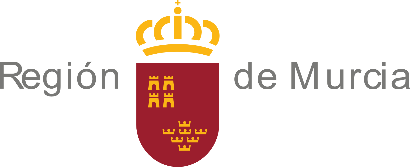 Instituto de Turismo de la Región de MurciaAvda. Juana Jugán, 2 - 30006 MurciaTfnos. 012 / 968 362 000 968 277 722 / 968 277 728  www.carm.eswww.itrem.es/itrem/modelosInstituto de Turismo de la Región de MurciaAvda. Juana Jugán, 2 - 30006 MurciaTfnos. 012 / 968 362 000 968 277 722 / 968 277 728  www.carm.eswww.itrem.es/itrem/modelosInstituto de Turismo de la Región de MurciaAvda. Juana Jugán, 2 - 30006 MurciaTfnos. 012 / 968 362 000 968 277 722 / 968 277 728  www.carm.eswww.itrem.es/itrem/modelosInstituto de Turismo de la Región de MurciaAvda. Juana Jugán, 2 - 30006 MurciaTfnos. 012 / 968 362 000 968 277 722 / 968 277 728  www.carm.eswww.itrem.es/itrem/modelosInstituto de Turismo de la Región de MurciaAvda. Juana Jugán, 2 - 30006 MurciaTfnos. 012 / 968 362 000 968 277 722 / 968 277 728  www.carm.eswww.itrem.es/itrem/modelosSOLICITUD DE PARTICIPACIÓN EN LA CONVOCATORIA DE HABILITACION DE GUÍAS DE TURISMO DE LA REGIÓN DE MURCIA SOLICITUD DE PARTICIPACIÓN EN LA CONVOCATORIA DE HABILITACION DE GUÍAS DE TURISMO DE LA REGIÓN DE MURCIA SOLICITUD DE PARTICIPACIÓN EN LA CONVOCATORIA DE HABILITACION DE GUÍAS DE TURISMO DE LA REGIÓN DE MURCIA SOLICITUD DE PARTICIPACIÓN EN LA CONVOCATORIA DE HABILITACION DE GUÍAS DE TURISMO DE LA REGIÓN DE MURCIA SOLICITUD DE PARTICIPACIÓN EN LA CONVOCATORIA DE HABILITACION DE GUÍAS DE TURISMO DE LA REGIÓN DE MURCIA SOLICITUD DE PARTICIPACIÓN EN LA CONVOCATORIA DE HABILITACION DE GUÍAS DE TURISMO DE LA REGIÓN DE MURCIA SOLICITUD DE PARTICIPACIÓN EN LA CONVOCATORIA DE HABILITACION DE GUÍAS DE TURISMO DE LA REGIÓN DE MURCIA SOLICITUD DE PARTICIPACIÓN EN LA CONVOCATORIA DE HABILITACION DE GUÍAS DE TURISMO DE LA REGIÓN DE MURCIA SOLICITUD DE PARTICIPACIÓN EN LA CONVOCATORIA DE HABILITACION DE GUÍAS DE TURISMO DE LA REGIÓN DE MURCIA P-0853P-08531DATOS DEL SOLICITANTEDATOS DEL SOLICITANTEDATOS DEL SOLICITANTEDATOS DEL SOLICITANTEDATOS DEL SOLICITANTEDATOS DEL SOLICITANTEDATOS DEL SOLICITANTEDATOS DEL SOLICITANTEDATOS DEL SOLICITANTEDATOS DEL SOLICITANTEAPELLIDOS Y NOMBREAPELLIDOS Y NOMBREAPELLIDOS Y NOMBREAPELLIDOS Y NOMBREAPELLIDOS Y NOMBREAPELLIDOS Y NOMBREAPELLIDOS Y NOMBREAPELLIDOS Y NOMBREAPELLIDOS Y NOMBREAPELLIDOS Y NOMBRENIFDOMICILIO FISCAL (CALLE/PLAZA, NÚMERO, PISO, PUERTA, ETC.)DOMICILIO FISCAL (CALLE/PLAZA, NÚMERO, PISO, PUERTA, ETC.)DOMICILIO FISCAL (CALLE/PLAZA, NÚMERO, PISO, PUERTA, ETC.)DOMICILIO FISCAL (CALLE/PLAZA, NÚMERO, PISO, PUERTA, ETC.)DOMICILIO FISCAL (CALLE/PLAZA, NÚMERO, PISO, PUERTA, ETC.)DOMICILIO FISCAL (CALLE/PLAZA, NÚMERO, PISO, PUERTA, ETC.)DOMICILIO FISCAL (CALLE/PLAZA, NÚMERO, PISO, PUERTA, ETC.)DOMICILIO FISCAL (CALLE/PLAZA, NÚMERO, PISO, PUERTA, ETC.)DOMICILIO FISCAL (CALLE/PLAZA, NÚMERO, PISO, PUERTA, ETC.)DOMICILIO FISCAL (CALLE/PLAZA, NÚMERO, PISO, PUERTA, ETC.)DOMICILIO FISCAL (CALLE/PLAZA, NÚMERO, PISO, PUERTA, ETC.)C. POSTALC. POSTALC. POSTALPEDANIA PEDANIA PEDANIA PEDANIA MUNICIPIOPROVINCIAPROVINCIAPROVINCIATELÉFONO FIJOTELÉFONO FIJOTELÉFONO FIJOTELÉFONO FIJOTELÉFONO FIJOTELÉFONO MÓVILTELÉFONO MÓVILEMAILEMAILEMAILEMAIL2PRUEBAS A LAS QUE SE PRESENTAPRUEBAS A LAS QUE SE PRESENTAPRUEBAS A LAS QUE SE PRESENTAPRUEBAS A LAS QUE SE PRESENTAPRUEBAS A LAS QUE SE PRESENTAPRUEBAS A LAS QUE SE PRESENTAPRUEBAS A LAS QUE SE PRESENTAPRUEBAS A LAS QUE SE PRESENTAPRUEBAS A LAS QUE SE PRESENTAPRUEBAS A LAS QUE SE PRESENTAqHabilitación de Guía de Turismo de la Región de MurciaHabilitación de Guía de Turismo de la Región de MurciaHabilitación de Guía de Turismo de la Región de MurciaHabilitación de Guía de Turismo de la Región de MurciaHabilitación de Guía de Turismo de la Región de MurciaHabilitación de Guía de Turismo de la Región de MurciaHabilitación de Guía de Turismo de la Región de MurciaHabilitación de Guía de Turismo de la Región de MurciaHabilitación de Guía de Turismo de la Región de MurciaHabilitación de Guía de Turismo de la Región de MurciaqEspecialización de idioma/s (En el caso de estar ya habilitado)Especialización de idioma/s (En el caso de estar ya habilitado)Especialización de idioma/s (En el caso de estar ya habilitado)Especialización de idioma/s (En el caso de estar ya habilitado)Especialización de idioma/s (En el caso de estar ya habilitado)Especialización de idioma/s (En el caso de estar ya habilitado)Especialización de idioma/s (En el caso de estar ya habilitado)Especialización de idioma/s (En el caso de estar ya habilitado)Especialización de idioma/s (En el caso de estar ya habilitado)Especialización de idioma/s (En el caso de estar ya habilitado)3IDIOMA/S PARA EL/LOS QUE SE SOLICITA HABILITACIÓNIDIOMA/S PARA EL/LOS QUE SE SOLICITA HABILITACIÓNIDIOMA/S PARA EL/LOS QUE SE SOLICITA HABILITACIÓNIDIOMA/S PARA EL/LOS QUE SE SOLICITA HABILITACIÓNIDIOMA/S PARA EL/LOS QUE SE SOLICITA HABILITACIÓNIDIOMA/S PARA EL/LOS QUE SE SOLICITA HABILITACIÓNIDIOMA/S PARA EL/LOS QUE SE SOLICITA HABILITACIÓNIDIOMA/S PARA EL/LOS QUE SE SOLICITA HABILITACIÓNIDIOMA/S PARA EL/LOS QUE SE SOLICITA HABILITACIÓNIDIOMA/S PARA EL/LOS QUE SE SOLICITA HABILITACIÓN4DECLARACIÓN RESPONSABLEDECLARACIÓN RESPONSABLEDECLARACIÓN RESPONSABLEDECLARACIÓN RESPONSABLEDECLARACIÓN RESPONSABLEDECLARACIÓN RESPONSABLEDECLARACIÓN RESPONSABLEDECLARACIÓN RESPONSABLEDECLARACIÓN RESPONSABLEDECLARACIÓN RESPONSABLEEn cumplimiento de lo dispuesto en el art. 69 de la Ley 39/2015, de 1 de octubre, del Procedimiento Administrativo Común de las Administraciones Públicas y del Decreto 178/1995, de 20 de diciembre, por el que se aprueba la regulación de la profesión de guía de turismo en la Región de Murcia, modificado por el Decreto 37/2011, de 8 de abril, REALIZO Y SUSCRIBO BAJO MI RESPONSABILIDAD LA SIGUIENTE DECLARACION RESPONSABLE:Declaro que cumplo los requisitos establecidos en la normativa vigente para presentarme a las pruebas para la obtención de la Habilitación de Guía de Turismo y que dispongo de los documentos que así lo acreditan.Declaro que cumplo las normas y requisitos específicos que regulan el procedimiento, en los Decretos mencionados, para la obtención de la Habilitación de Guía de Turismo y en especial los siguientes:Ser mayor de edad.  Tener la nacionalidad de un país miembro de la Unión Europea o de aquellos Estados, a los que, en virtud de Tratados Internacionales celebrados por la Comunidad Europea y ratificados por España, sea de aplicación la libre circulación de trabajadores en los términos en que esta se halla definida en el Tratado Constitutivo de la Comunidad Europea.Estar en posesión de alguna de las titulaciones siguientes:Técnico/a de Empresas y Actividades Turísticas o asimiladoTécnico/a Superior en Información y Comercialización Turísticas.Técnico/a Superior en Guía, Información y Asistencia Turística.Nivel académico de, al menos, diplomatura o equivalente.En cumplimiento de lo dispuesto en el art. 69 de la Ley 39/2015, de 1 de octubre, del Procedimiento Administrativo Común de las Administraciones Públicas y del Decreto 178/1995, de 20 de diciembre, por el que se aprueba la regulación de la profesión de guía de turismo en la Región de Murcia, modificado por el Decreto 37/2011, de 8 de abril, REALIZO Y SUSCRIBO BAJO MI RESPONSABILIDAD LA SIGUIENTE DECLARACION RESPONSABLE:Declaro que cumplo los requisitos establecidos en la normativa vigente para presentarme a las pruebas para la obtención de la Habilitación de Guía de Turismo y que dispongo de los documentos que así lo acreditan.Declaro que cumplo las normas y requisitos específicos que regulan el procedimiento, en los Decretos mencionados, para la obtención de la Habilitación de Guía de Turismo y en especial los siguientes:Ser mayor de edad.  Tener la nacionalidad de un país miembro de la Unión Europea o de aquellos Estados, a los que, en virtud de Tratados Internacionales celebrados por la Comunidad Europea y ratificados por España, sea de aplicación la libre circulación de trabajadores en los términos en que esta se halla definida en el Tratado Constitutivo de la Comunidad Europea.Estar en posesión de alguna de las titulaciones siguientes:Técnico/a de Empresas y Actividades Turísticas o asimiladoTécnico/a Superior en Información y Comercialización Turísticas.Técnico/a Superior en Guía, Información y Asistencia Turística.Nivel académico de, al menos, diplomatura o equivalente.En cumplimiento de lo dispuesto en el art. 69 de la Ley 39/2015, de 1 de octubre, del Procedimiento Administrativo Común de las Administraciones Públicas y del Decreto 178/1995, de 20 de diciembre, por el que se aprueba la regulación de la profesión de guía de turismo en la Región de Murcia, modificado por el Decreto 37/2011, de 8 de abril, REALIZO Y SUSCRIBO BAJO MI RESPONSABILIDAD LA SIGUIENTE DECLARACION RESPONSABLE:Declaro que cumplo los requisitos establecidos en la normativa vigente para presentarme a las pruebas para la obtención de la Habilitación de Guía de Turismo y que dispongo de los documentos que así lo acreditan.Declaro que cumplo las normas y requisitos específicos que regulan el procedimiento, en los Decretos mencionados, para la obtención de la Habilitación de Guía de Turismo y en especial los siguientes:Ser mayor de edad.  Tener la nacionalidad de un país miembro de la Unión Europea o de aquellos Estados, a los que, en virtud de Tratados Internacionales celebrados por la Comunidad Europea y ratificados por España, sea de aplicación la libre circulación de trabajadores en los términos en que esta se halla definida en el Tratado Constitutivo de la Comunidad Europea.Estar en posesión de alguna de las titulaciones siguientes:Técnico/a de Empresas y Actividades Turísticas o asimiladoTécnico/a Superior en Información y Comercialización Turísticas.Técnico/a Superior en Guía, Información y Asistencia Turística.Nivel académico de, al menos, diplomatura o equivalente.En cumplimiento de lo dispuesto en el art. 69 de la Ley 39/2015, de 1 de octubre, del Procedimiento Administrativo Común de las Administraciones Públicas y del Decreto 178/1995, de 20 de diciembre, por el que se aprueba la regulación de la profesión de guía de turismo en la Región de Murcia, modificado por el Decreto 37/2011, de 8 de abril, REALIZO Y SUSCRIBO BAJO MI RESPONSABILIDAD LA SIGUIENTE DECLARACION RESPONSABLE:Declaro que cumplo los requisitos establecidos en la normativa vigente para presentarme a las pruebas para la obtención de la Habilitación de Guía de Turismo y que dispongo de los documentos que así lo acreditan.Declaro que cumplo las normas y requisitos específicos que regulan el procedimiento, en los Decretos mencionados, para la obtención de la Habilitación de Guía de Turismo y en especial los siguientes:Ser mayor de edad.  Tener la nacionalidad de un país miembro de la Unión Europea o de aquellos Estados, a los que, en virtud de Tratados Internacionales celebrados por la Comunidad Europea y ratificados por España, sea de aplicación la libre circulación de trabajadores en los términos en que esta se halla definida en el Tratado Constitutivo de la Comunidad Europea.Estar en posesión de alguna de las titulaciones siguientes:Técnico/a de Empresas y Actividades Turísticas o asimiladoTécnico/a Superior en Información y Comercialización Turísticas.Técnico/a Superior en Guía, Información y Asistencia Turística.Nivel académico de, al menos, diplomatura o equivalente.En cumplimiento de lo dispuesto en el art. 69 de la Ley 39/2015, de 1 de octubre, del Procedimiento Administrativo Común de las Administraciones Públicas y del Decreto 178/1995, de 20 de diciembre, por el que se aprueba la regulación de la profesión de guía de turismo en la Región de Murcia, modificado por el Decreto 37/2011, de 8 de abril, REALIZO Y SUSCRIBO BAJO MI RESPONSABILIDAD LA SIGUIENTE DECLARACION RESPONSABLE:Declaro que cumplo los requisitos establecidos en la normativa vigente para presentarme a las pruebas para la obtención de la Habilitación de Guía de Turismo y que dispongo de los documentos que así lo acreditan.Declaro que cumplo las normas y requisitos específicos que regulan el procedimiento, en los Decretos mencionados, para la obtención de la Habilitación de Guía de Turismo y en especial los siguientes:Ser mayor de edad.  Tener la nacionalidad de un país miembro de la Unión Europea o de aquellos Estados, a los que, en virtud de Tratados Internacionales celebrados por la Comunidad Europea y ratificados por España, sea de aplicación la libre circulación de trabajadores en los términos en que esta se halla definida en el Tratado Constitutivo de la Comunidad Europea.Estar en posesión de alguna de las titulaciones siguientes:Técnico/a de Empresas y Actividades Turísticas o asimiladoTécnico/a Superior en Información y Comercialización Turísticas.Técnico/a Superior en Guía, Información y Asistencia Turística.Nivel académico de, al menos, diplomatura o equivalente.En cumplimiento de lo dispuesto en el art. 69 de la Ley 39/2015, de 1 de octubre, del Procedimiento Administrativo Común de las Administraciones Públicas y del Decreto 178/1995, de 20 de diciembre, por el que se aprueba la regulación de la profesión de guía de turismo en la Región de Murcia, modificado por el Decreto 37/2011, de 8 de abril, REALIZO Y SUSCRIBO BAJO MI RESPONSABILIDAD LA SIGUIENTE DECLARACION RESPONSABLE:Declaro que cumplo los requisitos establecidos en la normativa vigente para presentarme a las pruebas para la obtención de la Habilitación de Guía de Turismo y que dispongo de los documentos que así lo acreditan.Declaro que cumplo las normas y requisitos específicos que regulan el procedimiento, en los Decretos mencionados, para la obtención de la Habilitación de Guía de Turismo y en especial los siguientes:Ser mayor de edad.  Tener la nacionalidad de un país miembro de la Unión Europea o de aquellos Estados, a los que, en virtud de Tratados Internacionales celebrados por la Comunidad Europea y ratificados por España, sea de aplicación la libre circulación de trabajadores en los términos en que esta se halla definida en el Tratado Constitutivo de la Comunidad Europea.Estar en posesión de alguna de las titulaciones siguientes:Técnico/a de Empresas y Actividades Turísticas o asimiladoTécnico/a Superior en Información y Comercialización Turísticas.Técnico/a Superior en Guía, Información y Asistencia Turística.Nivel académico de, al menos, diplomatura o equivalente.En cumplimiento de lo dispuesto en el art. 69 de la Ley 39/2015, de 1 de octubre, del Procedimiento Administrativo Común de las Administraciones Públicas y del Decreto 178/1995, de 20 de diciembre, por el que se aprueba la regulación de la profesión de guía de turismo en la Región de Murcia, modificado por el Decreto 37/2011, de 8 de abril, REALIZO Y SUSCRIBO BAJO MI RESPONSABILIDAD LA SIGUIENTE DECLARACION RESPONSABLE:Declaro que cumplo los requisitos establecidos en la normativa vigente para presentarme a las pruebas para la obtención de la Habilitación de Guía de Turismo y que dispongo de los documentos que así lo acreditan.Declaro que cumplo las normas y requisitos específicos que regulan el procedimiento, en los Decretos mencionados, para la obtención de la Habilitación de Guía de Turismo y en especial los siguientes:Ser mayor de edad.  Tener la nacionalidad de un país miembro de la Unión Europea o de aquellos Estados, a los que, en virtud de Tratados Internacionales celebrados por la Comunidad Europea y ratificados por España, sea de aplicación la libre circulación de trabajadores en los términos en que esta se halla definida en el Tratado Constitutivo de la Comunidad Europea.Estar en posesión de alguna de las titulaciones siguientes:Técnico/a de Empresas y Actividades Turísticas o asimiladoTécnico/a Superior en Información y Comercialización Turísticas.Técnico/a Superior en Guía, Información y Asistencia Turística.Nivel académico de, al menos, diplomatura o equivalente.En cumplimiento de lo dispuesto en el art. 69 de la Ley 39/2015, de 1 de octubre, del Procedimiento Administrativo Común de las Administraciones Públicas y del Decreto 178/1995, de 20 de diciembre, por el que se aprueba la regulación de la profesión de guía de turismo en la Región de Murcia, modificado por el Decreto 37/2011, de 8 de abril, REALIZO Y SUSCRIBO BAJO MI RESPONSABILIDAD LA SIGUIENTE DECLARACION RESPONSABLE:Declaro que cumplo los requisitos establecidos en la normativa vigente para presentarme a las pruebas para la obtención de la Habilitación de Guía de Turismo y que dispongo de los documentos que así lo acreditan.Declaro que cumplo las normas y requisitos específicos que regulan el procedimiento, en los Decretos mencionados, para la obtención de la Habilitación de Guía de Turismo y en especial los siguientes:Ser mayor de edad.  Tener la nacionalidad de un país miembro de la Unión Europea o de aquellos Estados, a los que, en virtud de Tratados Internacionales celebrados por la Comunidad Europea y ratificados por España, sea de aplicación la libre circulación de trabajadores en los términos en que esta se halla definida en el Tratado Constitutivo de la Comunidad Europea.Estar en posesión de alguna de las titulaciones siguientes:Técnico/a de Empresas y Actividades Turísticas o asimiladoTécnico/a Superior en Información y Comercialización Turísticas.Técnico/a Superior en Guía, Información y Asistencia Turística.Nivel académico de, al menos, diplomatura o equivalente.En cumplimiento de lo dispuesto en el art. 69 de la Ley 39/2015, de 1 de octubre, del Procedimiento Administrativo Común de las Administraciones Públicas y del Decreto 178/1995, de 20 de diciembre, por el que se aprueba la regulación de la profesión de guía de turismo en la Región de Murcia, modificado por el Decreto 37/2011, de 8 de abril, REALIZO Y SUSCRIBO BAJO MI RESPONSABILIDAD LA SIGUIENTE DECLARACION RESPONSABLE:Declaro que cumplo los requisitos establecidos en la normativa vigente para presentarme a las pruebas para la obtención de la Habilitación de Guía de Turismo y que dispongo de los documentos que así lo acreditan.Declaro que cumplo las normas y requisitos específicos que regulan el procedimiento, en los Decretos mencionados, para la obtención de la Habilitación de Guía de Turismo y en especial los siguientes:Ser mayor de edad.  Tener la nacionalidad de un país miembro de la Unión Europea o de aquellos Estados, a los que, en virtud de Tratados Internacionales celebrados por la Comunidad Europea y ratificados por España, sea de aplicación la libre circulación de trabajadores en los términos en que esta se halla definida en el Tratado Constitutivo de la Comunidad Europea.Estar en posesión de alguna de las titulaciones siguientes:Técnico/a de Empresas y Actividades Turísticas o asimiladoTécnico/a Superior en Información y Comercialización Turísticas.Técnico/a Superior en Guía, Información y Asistencia Turística.Nivel académico de, al menos, diplomatura o equivalente.En cumplimiento de lo dispuesto en el art. 69 de la Ley 39/2015, de 1 de octubre, del Procedimiento Administrativo Común de las Administraciones Públicas y del Decreto 178/1995, de 20 de diciembre, por el que se aprueba la regulación de la profesión de guía de turismo en la Región de Murcia, modificado por el Decreto 37/2011, de 8 de abril, REALIZO Y SUSCRIBO BAJO MI RESPONSABILIDAD LA SIGUIENTE DECLARACION RESPONSABLE:Declaro que cumplo los requisitos establecidos en la normativa vigente para presentarme a las pruebas para la obtención de la Habilitación de Guía de Turismo y que dispongo de los documentos que así lo acreditan.Declaro que cumplo las normas y requisitos específicos que regulan el procedimiento, en los Decretos mencionados, para la obtención de la Habilitación de Guía de Turismo y en especial los siguientes:Ser mayor de edad.  Tener la nacionalidad de un país miembro de la Unión Europea o de aquellos Estados, a los que, en virtud de Tratados Internacionales celebrados por la Comunidad Europea y ratificados por España, sea de aplicación la libre circulación de trabajadores en los términos en que esta se halla definida en el Tratado Constitutivo de la Comunidad Europea.Estar en posesión de alguna de las titulaciones siguientes:Técnico/a de Empresas y Actividades Turísticas o asimiladoTécnico/a Superior en Información y Comercialización Turísticas.Técnico/a Superior en Guía, Información y Asistencia Turística.Nivel académico de, al menos, diplomatura o equivalente.En cumplimiento de lo dispuesto en el art. 69 de la Ley 39/2015, de 1 de octubre, del Procedimiento Administrativo Común de las Administraciones Públicas y del Decreto 178/1995, de 20 de diciembre, por el que se aprueba la regulación de la profesión de guía de turismo en la Región de Murcia, modificado por el Decreto 37/2011, de 8 de abril, REALIZO Y SUSCRIBO BAJO MI RESPONSABILIDAD LA SIGUIENTE DECLARACION RESPONSABLE:Declaro que cumplo los requisitos establecidos en la normativa vigente para presentarme a las pruebas para la obtención de la Habilitación de Guía de Turismo y que dispongo de los documentos que así lo acreditan.Declaro que cumplo las normas y requisitos específicos que regulan el procedimiento, en los Decretos mencionados, para la obtención de la Habilitación de Guía de Turismo y en especial los siguientes:Ser mayor de edad.  Tener la nacionalidad de un país miembro de la Unión Europea o de aquellos Estados, a los que, en virtud de Tratados Internacionales celebrados por la Comunidad Europea y ratificados por España, sea de aplicación la libre circulación de trabajadores en los términos en que esta se halla definida en el Tratado Constitutivo de la Comunidad Europea.Estar en posesión de alguna de las titulaciones siguientes:Técnico/a de Empresas y Actividades Turísticas o asimiladoTécnico/a Superior en Información y Comercialización Turísticas.Técnico/a Superior en Guía, Información y Asistencia Turística.Nivel académico de, al menos, diplomatura o equivalente.5CLÁUSULA CONSULTA DE DATOSCLÁUSULA CONSULTA DE DATOSCLÁUSULA CONSULTA DE DATOSCLÁUSULA CONSULTA DE DATOSCLÁUSULA CONSULTA DE DATOSCLÁUSULA CONSULTA DE DATOSCLÁUSULA CONSULTA DE DATOSCLÁUSULA CONSULTA DE DATOSCLÁUSULA CONSULTA DE DATOSCLÁUSULA CONSULTA DE DATOS1.- En aplicación del artículo 28 de la Ley 39/2015, de 1 de octubre, del Procedimiento Administrativo Común de las Administraciones Públicas, el órgano administrativo competente consultará o recabará por medios electrónicos, los datos relacionados a continuación, salvo que se oponga a la consulta.   Me OPONGO* a la consulta de:     Datos de identidad. (DNI).     Datos de la titulación academica expedida por universidades españolas con posterioridad     al año 1991.     Datos de la titulación academica, titulos no universitarios.     Datos sobre Titulo de familia numerosa.     Datos situación de desempleo.      Datos reconocimiento del grado de discapacidad.2.- En el caso de OPOSICIÓN a que el órgano administrativo competente consulte u obtenga los mencionados datos y documentos QUEDO OBLIGADO A APORTARLOS al procedimiento junto a esta solicitud o cuando me sean requeridos.1.- En aplicación del artículo 28 de la Ley 39/2015, de 1 de octubre, del Procedimiento Administrativo Común de las Administraciones Públicas, el órgano administrativo competente consultará o recabará por medios electrónicos, los datos relacionados a continuación, salvo que se oponga a la consulta.   Me OPONGO* a la consulta de:     Datos de identidad. (DNI).     Datos de la titulación academica expedida por universidades españolas con posterioridad     al año 1991.     Datos de la titulación academica, titulos no universitarios.     Datos sobre Titulo de familia numerosa.     Datos situación de desempleo.      Datos reconocimiento del grado de discapacidad.2.- En el caso de OPOSICIÓN a que el órgano administrativo competente consulte u obtenga los mencionados datos y documentos QUEDO OBLIGADO A APORTARLOS al procedimiento junto a esta solicitud o cuando me sean requeridos.1.- En aplicación del artículo 28 de la Ley 39/2015, de 1 de octubre, del Procedimiento Administrativo Común de las Administraciones Públicas, el órgano administrativo competente consultará o recabará por medios electrónicos, los datos relacionados a continuación, salvo que se oponga a la consulta.   Me OPONGO* a la consulta de:     Datos de identidad. (DNI).     Datos de la titulación academica expedida por universidades españolas con posterioridad     al año 1991.     Datos de la titulación academica, titulos no universitarios.     Datos sobre Titulo de familia numerosa.     Datos situación de desempleo.      Datos reconocimiento del grado de discapacidad.2.- En el caso de OPOSICIÓN a que el órgano administrativo competente consulte u obtenga los mencionados datos y documentos QUEDO OBLIGADO A APORTARLOS al procedimiento junto a esta solicitud o cuando me sean requeridos.1.- En aplicación del artículo 28 de la Ley 39/2015, de 1 de octubre, del Procedimiento Administrativo Común de las Administraciones Públicas, el órgano administrativo competente consultará o recabará por medios electrónicos, los datos relacionados a continuación, salvo que se oponga a la consulta.   Me OPONGO* a la consulta de:     Datos de identidad. (DNI).     Datos de la titulación academica expedida por universidades españolas con posterioridad     al año 1991.     Datos de la titulación academica, titulos no universitarios.     Datos sobre Titulo de familia numerosa.     Datos situación de desempleo.      Datos reconocimiento del grado de discapacidad.2.- En el caso de OPOSICIÓN a que el órgano administrativo competente consulte u obtenga los mencionados datos y documentos QUEDO OBLIGADO A APORTARLOS al procedimiento junto a esta solicitud o cuando me sean requeridos.1.- En aplicación del artículo 28 de la Ley 39/2015, de 1 de octubre, del Procedimiento Administrativo Común de las Administraciones Públicas, el órgano administrativo competente consultará o recabará por medios electrónicos, los datos relacionados a continuación, salvo que se oponga a la consulta.   Me OPONGO* a la consulta de:     Datos de identidad. (DNI).     Datos de la titulación academica expedida por universidades españolas con posterioridad     al año 1991.     Datos de la titulación academica, titulos no universitarios.     Datos sobre Titulo de familia numerosa.     Datos situación de desempleo.      Datos reconocimiento del grado de discapacidad.2.- En el caso de OPOSICIÓN a que el órgano administrativo competente consulte u obtenga los mencionados datos y documentos QUEDO OBLIGADO A APORTARLOS al procedimiento junto a esta solicitud o cuando me sean requeridos.1.- En aplicación del artículo 28 de la Ley 39/2015, de 1 de octubre, del Procedimiento Administrativo Común de las Administraciones Públicas, el órgano administrativo competente consultará o recabará por medios electrónicos, los datos relacionados a continuación, salvo que se oponga a la consulta.   Me OPONGO* a la consulta de:     Datos de identidad. (DNI).     Datos de la titulación academica expedida por universidades españolas con posterioridad     al año 1991.     Datos de la titulación academica, titulos no universitarios.     Datos sobre Titulo de familia numerosa.     Datos situación de desempleo.      Datos reconocimiento del grado de discapacidad.2.- En el caso de OPOSICIÓN a que el órgano administrativo competente consulte u obtenga los mencionados datos y documentos QUEDO OBLIGADO A APORTARLOS al procedimiento junto a esta solicitud o cuando me sean requeridos.1.- En aplicación del artículo 28 de la Ley 39/2015, de 1 de octubre, del Procedimiento Administrativo Común de las Administraciones Públicas, el órgano administrativo competente consultará o recabará por medios electrónicos, los datos relacionados a continuación, salvo que se oponga a la consulta.   Me OPONGO* a la consulta de:     Datos de identidad. (DNI).     Datos de la titulación academica expedida por universidades españolas con posterioridad     al año 1991.     Datos de la titulación academica, titulos no universitarios.     Datos sobre Titulo de familia numerosa.     Datos situación de desempleo.      Datos reconocimiento del grado de discapacidad.2.- En el caso de OPOSICIÓN a que el órgano administrativo competente consulte u obtenga los mencionados datos y documentos QUEDO OBLIGADO A APORTARLOS al procedimiento junto a esta solicitud o cuando me sean requeridos.1.- En aplicación del artículo 28 de la Ley 39/2015, de 1 de octubre, del Procedimiento Administrativo Común de las Administraciones Públicas, el órgano administrativo competente consultará o recabará por medios electrónicos, los datos relacionados a continuación, salvo que se oponga a la consulta.   Me OPONGO* a la consulta de:     Datos de identidad. (DNI).     Datos de la titulación academica expedida por universidades españolas con posterioridad     al año 1991.     Datos de la titulación academica, titulos no universitarios.     Datos sobre Titulo de familia numerosa.     Datos situación de desempleo.      Datos reconocimiento del grado de discapacidad.2.- En el caso de OPOSICIÓN a que el órgano administrativo competente consulte u obtenga los mencionados datos y documentos QUEDO OBLIGADO A APORTARLOS al procedimiento junto a esta solicitud o cuando me sean requeridos.1.- En aplicación del artículo 28 de la Ley 39/2015, de 1 de octubre, del Procedimiento Administrativo Común de las Administraciones Públicas, el órgano administrativo competente consultará o recabará por medios electrónicos, los datos relacionados a continuación, salvo que se oponga a la consulta.   Me OPONGO* a la consulta de:     Datos de identidad. (DNI).     Datos de la titulación academica expedida por universidades españolas con posterioridad     al año 1991.     Datos de la titulación academica, titulos no universitarios.     Datos sobre Titulo de familia numerosa.     Datos situación de desempleo.      Datos reconocimiento del grado de discapacidad.2.- En el caso de OPOSICIÓN a que el órgano administrativo competente consulte u obtenga los mencionados datos y documentos QUEDO OBLIGADO A APORTARLOS al procedimiento junto a esta solicitud o cuando me sean requeridos.1.- En aplicación del artículo 28 de la Ley 39/2015, de 1 de octubre, del Procedimiento Administrativo Común de las Administraciones Públicas, el órgano administrativo competente consultará o recabará por medios electrónicos, los datos relacionados a continuación, salvo que se oponga a la consulta.   Me OPONGO* a la consulta de:     Datos de identidad. (DNI).     Datos de la titulación academica expedida por universidades españolas con posterioridad     al año 1991.     Datos de la titulación academica, titulos no universitarios.     Datos sobre Titulo de familia numerosa.     Datos situación de desempleo.      Datos reconocimiento del grado de discapacidad.2.- En el caso de OPOSICIÓN a que el órgano administrativo competente consulte u obtenga los mencionados datos y documentos QUEDO OBLIGADO A APORTARLOS al procedimiento junto a esta solicitud o cuando me sean requeridos.1.- En aplicación del artículo 28 de la Ley 39/2015, de 1 de octubre, del Procedimiento Administrativo Común de las Administraciones Públicas, el órgano administrativo competente consultará o recabará por medios electrónicos, los datos relacionados a continuación, salvo que se oponga a la consulta.   Me OPONGO* a la consulta de:     Datos de identidad. (DNI).     Datos de la titulación academica expedida por universidades españolas con posterioridad     al año 1991.     Datos de la titulación academica, titulos no universitarios.     Datos sobre Titulo de familia numerosa.     Datos situación de desempleo.      Datos reconocimiento del grado de discapacidad.2.- En el caso de OPOSICIÓN a que el órgano administrativo competente consulte u obtenga los mencionados datos y documentos QUEDO OBLIGADO A APORTARLOS al procedimiento junto a esta solicitud o cuando me sean requeridos.6DOCUMENTACIÓN QUE SE APORTADOCUMENTACIÓN QUE SE APORTADOCUMENTACIÓN QUE SE APORTADOCUMENTACIÓN QUE SE APORTADOCUMENTACIÓN QUE SE APORTADOCUMENTACIÓN QUE SE APORTADOCUMENTACIÓN QUE SE APORTADOCUMENTACIÓN QUE SE APORTADOCUMENTACIÓN QUE SE APORTADOCUMENTACIÓN QUE SE APORTAJustificante del pago de la tasa T160.1.Justificante del pago de la tasa T160.1.Justificante del pago de la tasa T160.1.Justificante del pago de la tasa T160.1.Justificante del pago de la tasa T160.1.Justificante del pago de la tasa T160.1.Justificante del pago de la tasa T160.1.Justificante del pago de la tasa T160.1.Justificante del pago de la tasa T160.1.Justificante del pago de la tasa T160.1.Justificante del pago de la tasa T160.1.7INFORMACIÓN LEGALINFORMACIÓN LEGALINFORMACIÓN LEGALINFORMACIÓN LEGALINFORMACIÓN LEGALINFORMACIÓN LEGALINFORMACIÓN LEGALINFORMACIÓN LEGALINFORMACIÓN LEGALINFORMACIÓN LEGAL1.- La inexactitud, falsedad u omisión, de carácter esencial, en cualquier dato, manifestación o documento que se acompañe o incorpore a esta solicitud o la no presentación de la misma ante la Administración competente determinará la imposibilidad de continuar con el proceso de habilitación de Guía de Turismo, desde el momento en que se tenga constancia de tales hechos, sin perjuicio de las responsabilidades penales, civiles o administrativas a que hubiera lugar, de acuerdo con lo establecido en el artículo 69 de la Ley 39/2015, de 1 de octubre.2.- Cualquier modificación que se produzca respecto de la situación anterior, deberá comunicarse a este Instituto de Turismo de la Región de Murcia, sin perjuicio de las facultades de comprobación, control e inspección que tiene atribuida la Administración Pública.1.- La inexactitud, falsedad u omisión, de carácter esencial, en cualquier dato, manifestación o documento que se acompañe o incorpore a esta solicitud o la no presentación de la misma ante la Administración competente determinará la imposibilidad de continuar con el proceso de habilitación de Guía de Turismo, desde el momento en que se tenga constancia de tales hechos, sin perjuicio de las responsabilidades penales, civiles o administrativas a que hubiera lugar, de acuerdo con lo establecido en el artículo 69 de la Ley 39/2015, de 1 de octubre.2.- Cualquier modificación que se produzca respecto de la situación anterior, deberá comunicarse a este Instituto de Turismo de la Región de Murcia, sin perjuicio de las facultades de comprobación, control e inspección que tiene atribuida la Administración Pública.1.- La inexactitud, falsedad u omisión, de carácter esencial, en cualquier dato, manifestación o documento que se acompañe o incorpore a esta solicitud o la no presentación de la misma ante la Administración competente determinará la imposibilidad de continuar con el proceso de habilitación de Guía de Turismo, desde el momento en que se tenga constancia de tales hechos, sin perjuicio de las responsabilidades penales, civiles o administrativas a que hubiera lugar, de acuerdo con lo establecido en el artículo 69 de la Ley 39/2015, de 1 de octubre.2.- Cualquier modificación que se produzca respecto de la situación anterior, deberá comunicarse a este Instituto de Turismo de la Región de Murcia, sin perjuicio de las facultades de comprobación, control e inspección que tiene atribuida la Administración Pública.1.- La inexactitud, falsedad u omisión, de carácter esencial, en cualquier dato, manifestación o documento que se acompañe o incorpore a esta solicitud o la no presentación de la misma ante la Administración competente determinará la imposibilidad de continuar con el proceso de habilitación de Guía de Turismo, desde el momento en que se tenga constancia de tales hechos, sin perjuicio de las responsabilidades penales, civiles o administrativas a que hubiera lugar, de acuerdo con lo establecido en el artículo 69 de la Ley 39/2015, de 1 de octubre.2.- Cualquier modificación que se produzca respecto de la situación anterior, deberá comunicarse a este Instituto de Turismo de la Región de Murcia, sin perjuicio de las facultades de comprobación, control e inspección que tiene atribuida la Administración Pública.1.- La inexactitud, falsedad u omisión, de carácter esencial, en cualquier dato, manifestación o documento que se acompañe o incorpore a esta solicitud o la no presentación de la misma ante la Administración competente determinará la imposibilidad de continuar con el proceso de habilitación de Guía de Turismo, desde el momento en que se tenga constancia de tales hechos, sin perjuicio de las responsabilidades penales, civiles o administrativas a que hubiera lugar, de acuerdo con lo establecido en el artículo 69 de la Ley 39/2015, de 1 de octubre.2.- Cualquier modificación que se produzca respecto de la situación anterior, deberá comunicarse a este Instituto de Turismo de la Región de Murcia, sin perjuicio de las facultades de comprobación, control e inspección que tiene atribuida la Administración Pública.1.- La inexactitud, falsedad u omisión, de carácter esencial, en cualquier dato, manifestación o documento que se acompañe o incorpore a esta solicitud o la no presentación de la misma ante la Administración competente determinará la imposibilidad de continuar con el proceso de habilitación de Guía de Turismo, desde el momento en que se tenga constancia de tales hechos, sin perjuicio de las responsabilidades penales, civiles o administrativas a que hubiera lugar, de acuerdo con lo establecido en el artículo 69 de la Ley 39/2015, de 1 de octubre.2.- Cualquier modificación que se produzca respecto de la situación anterior, deberá comunicarse a este Instituto de Turismo de la Región de Murcia, sin perjuicio de las facultades de comprobación, control e inspección que tiene atribuida la Administración Pública.1.- La inexactitud, falsedad u omisión, de carácter esencial, en cualquier dato, manifestación o documento que se acompañe o incorpore a esta solicitud o la no presentación de la misma ante la Administración competente determinará la imposibilidad de continuar con el proceso de habilitación de Guía de Turismo, desde el momento en que se tenga constancia de tales hechos, sin perjuicio de las responsabilidades penales, civiles o administrativas a que hubiera lugar, de acuerdo con lo establecido en el artículo 69 de la Ley 39/2015, de 1 de octubre.2.- Cualquier modificación que se produzca respecto de la situación anterior, deberá comunicarse a este Instituto de Turismo de la Región de Murcia, sin perjuicio de las facultades de comprobación, control e inspección que tiene atribuida la Administración Pública.1.- La inexactitud, falsedad u omisión, de carácter esencial, en cualquier dato, manifestación o documento que se acompañe o incorpore a esta solicitud o la no presentación de la misma ante la Administración competente determinará la imposibilidad de continuar con el proceso de habilitación de Guía de Turismo, desde el momento en que se tenga constancia de tales hechos, sin perjuicio de las responsabilidades penales, civiles o administrativas a que hubiera lugar, de acuerdo con lo establecido en el artículo 69 de la Ley 39/2015, de 1 de octubre.2.- Cualquier modificación que se produzca respecto de la situación anterior, deberá comunicarse a este Instituto de Turismo de la Región de Murcia, sin perjuicio de las facultades de comprobación, control e inspección que tiene atribuida la Administración Pública.1.- La inexactitud, falsedad u omisión, de carácter esencial, en cualquier dato, manifestación o documento que se acompañe o incorpore a esta solicitud o la no presentación de la misma ante la Administración competente determinará la imposibilidad de continuar con el proceso de habilitación de Guía de Turismo, desde el momento en que se tenga constancia de tales hechos, sin perjuicio de las responsabilidades penales, civiles o administrativas a que hubiera lugar, de acuerdo con lo establecido en el artículo 69 de la Ley 39/2015, de 1 de octubre.2.- Cualquier modificación que se produzca respecto de la situación anterior, deberá comunicarse a este Instituto de Turismo de la Región de Murcia, sin perjuicio de las facultades de comprobación, control e inspección que tiene atribuida la Administración Pública.1.- La inexactitud, falsedad u omisión, de carácter esencial, en cualquier dato, manifestación o documento que se acompañe o incorpore a esta solicitud o la no presentación de la misma ante la Administración competente determinará la imposibilidad de continuar con el proceso de habilitación de Guía de Turismo, desde el momento en que se tenga constancia de tales hechos, sin perjuicio de las responsabilidades penales, civiles o administrativas a que hubiera lugar, de acuerdo con lo establecido en el artículo 69 de la Ley 39/2015, de 1 de octubre.2.- Cualquier modificación que se produzca respecto de la situación anterior, deberá comunicarse a este Instituto de Turismo de la Región de Murcia, sin perjuicio de las facultades de comprobación, control e inspección que tiene atribuida la Administración Pública.1.- La inexactitud, falsedad u omisión, de carácter esencial, en cualquier dato, manifestación o documento que se acompañe o incorpore a esta solicitud o la no presentación de la misma ante la Administración competente determinará la imposibilidad de continuar con el proceso de habilitación de Guía de Turismo, desde el momento en que se tenga constancia de tales hechos, sin perjuicio de las responsabilidades penales, civiles o administrativas a que hubiera lugar, de acuerdo con lo establecido en el artículo 69 de la Ley 39/2015, de 1 de octubre.2.- Cualquier modificación que se produzca respecto de la situación anterior, deberá comunicarse a este Instituto de Turismo de la Región de Murcia, sin perjuicio de las facultades de comprobación, control e inspección que tiene atribuida la Administración Pública.88CLÁUSULA DE INFORMACIÓN BÁSICA DE PROTECCIÓN DE DATOSCLÁUSULA DE INFORMACIÓN BÁSICA DE PROTECCIÓN DE DATOSCLÁUSULA DE INFORMACIÓN BÁSICA DE PROTECCIÓN DE DATOSCLÁUSULA DE INFORMACIÓN BÁSICA DE PROTECCIÓN DE DATOSCLÁUSULA DE INFORMACIÓN BÁSICA DE PROTECCIÓN DE DATOSCLÁUSULA DE INFORMACIÓN BÁSICA DE PROTECCIÓN DE DATOSCLÁUSULA DE INFORMACIÓN BÁSICA DE PROTECCIÓN DE DATOSCLÁUSULA DE INFORMACIÓN BÁSICA DE PROTECCIÓN DE DATOSCLÁUSULA DE INFORMACIÓN BÁSICA DE PROTECCIÓN DE DATOSAntes de firmar el presente documento debe leer la información básica sobre protección de datos que se presenta a continuación:Al firmar esta solicitud queda establecido que usted presta su consentimiento expreso al tratamiento de sus datos personales. Los datos consignados en este documento serán tratados de acuerdo al Reglamento General de Protección de Datos 2016/679 del Parlamento Europeo y del Consejo y a la Ley Orgánica 3/2018, de 5 de diciembre, de Protección de Datos Personales y Garantía de los Derechos Digitales:Antes de firmar el presente documento debe leer la información básica sobre protección de datos que se presenta a continuación:Al firmar esta solicitud queda establecido que usted presta su consentimiento expreso al tratamiento de sus datos personales. Los datos consignados en este documento serán tratados de acuerdo al Reglamento General de Protección de Datos 2016/679 del Parlamento Europeo y del Consejo y a la Ley Orgánica 3/2018, de 5 de diciembre, de Protección de Datos Personales y Garantía de los Derechos Digitales:Antes de firmar el presente documento debe leer la información básica sobre protección de datos que se presenta a continuación:Al firmar esta solicitud queda establecido que usted presta su consentimiento expreso al tratamiento de sus datos personales. Los datos consignados en este documento serán tratados de acuerdo al Reglamento General de Protección de Datos 2016/679 del Parlamento Europeo y del Consejo y a la Ley Orgánica 3/2018, de 5 de diciembre, de Protección de Datos Personales y Garantía de los Derechos Digitales:Antes de firmar el presente documento debe leer la información básica sobre protección de datos que se presenta a continuación:Al firmar esta solicitud queda establecido que usted presta su consentimiento expreso al tratamiento de sus datos personales. Los datos consignados en este documento serán tratados de acuerdo al Reglamento General de Protección de Datos 2016/679 del Parlamento Europeo y del Consejo y a la Ley Orgánica 3/2018, de 5 de diciembre, de Protección de Datos Personales y Garantía de los Derechos Digitales:Antes de firmar el presente documento debe leer la información básica sobre protección de datos que se presenta a continuación:Al firmar esta solicitud queda establecido que usted presta su consentimiento expreso al tratamiento de sus datos personales. Los datos consignados en este documento serán tratados de acuerdo al Reglamento General de Protección de Datos 2016/679 del Parlamento Europeo y del Consejo y a la Ley Orgánica 3/2018, de 5 de diciembre, de Protección de Datos Personales y Garantía de los Derechos Digitales:Antes de firmar el presente documento debe leer la información básica sobre protección de datos que se presenta a continuación:Al firmar esta solicitud queda establecido que usted presta su consentimiento expreso al tratamiento de sus datos personales. Los datos consignados en este documento serán tratados de acuerdo al Reglamento General de Protección de Datos 2016/679 del Parlamento Europeo y del Consejo y a la Ley Orgánica 3/2018, de 5 de diciembre, de Protección de Datos Personales y Garantía de los Derechos Digitales:Antes de firmar el presente documento debe leer la información básica sobre protección de datos que se presenta a continuación:Al firmar esta solicitud queda establecido que usted presta su consentimiento expreso al tratamiento de sus datos personales. Los datos consignados en este documento serán tratados de acuerdo al Reglamento General de Protección de Datos 2016/679 del Parlamento Europeo y del Consejo y a la Ley Orgánica 3/2018, de 5 de diciembre, de Protección de Datos Personales y Garantía de los Derechos Digitales:Antes de firmar el presente documento debe leer la información básica sobre protección de datos que se presenta a continuación:Al firmar esta solicitud queda establecido que usted presta su consentimiento expreso al tratamiento de sus datos personales. Los datos consignados en este documento serán tratados de acuerdo al Reglamento General de Protección de Datos 2016/679 del Parlamento Europeo y del Consejo y a la Ley Orgánica 3/2018, de 5 de diciembre, de Protección de Datos Personales y Garantía de los Derechos Digitales:Antes de firmar el presente documento debe leer la información básica sobre protección de datos que se presenta a continuación:Al firmar esta solicitud queda establecido que usted presta su consentimiento expreso al tratamiento de sus datos personales. Los datos consignados en este documento serán tratados de acuerdo al Reglamento General de Protección de Datos 2016/679 del Parlamento Europeo y del Consejo y a la Ley Orgánica 3/2018, de 5 de diciembre, de Protección de Datos Personales y Garantía de los Derechos Digitales:Antes de firmar el presente documento debe leer la información básica sobre protección de datos que se presenta a continuación:Al firmar esta solicitud queda establecido que usted presta su consentimiento expreso al tratamiento de sus datos personales. Los datos consignados en este documento serán tratados de acuerdo al Reglamento General de Protección de Datos 2016/679 del Parlamento Europeo y del Consejo y a la Ley Orgánica 3/2018, de 5 de diciembre, de Protección de Datos Personales y Garantía de los Derechos Digitales:Antes de firmar el presente documento debe leer la información básica sobre protección de datos que se presenta a continuación:Al firmar esta solicitud queda establecido que usted presta su consentimiento expreso al tratamiento de sus datos personales. Los datos consignados en este documento serán tratados de acuerdo al Reglamento General de Protección de Datos 2016/679 del Parlamento Europeo y del Consejo y a la Ley Orgánica 3/2018, de 5 de diciembre, de Protección de Datos Personales y Garantía de los Derechos Digitales:INFORMACIÓN BÁSICA SOBRE EL TRATAMIENTO DE DATOSINFORMACIÓN BÁSICA SOBRE EL TRATAMIENTO DE DATOSINFORMACIÓN BÁSICA SOBRE EL TRATAMIENTO DE DATOSINFORMACIÓN BÁSICA SOBRE EL TRATAMIENTO DE DATOSINFORMACIÓN BÁSICA SOBRE EL TRATAMIENTO DE DATOSINFORMACIÓN BÁSICA SOBRE EL TRATAMIENTO DE DATOSINFORMACIÓN BÁSICA SOBRE EL TRATAMIENTO DE DATOSINFORMACIÓN BÁSICA SOBRE EL TRATAMIENTO DE DATOSINFORMACIÓN BÁSICA SOBRE EL TRATAMIENTO DE DATOSINFORMACIÓN BÁSICA SOBRE EL TRATAMIENTO DE DATOSINFORMACIÓN BÁSICA SOBRE EL TRATAMIENTO DE DATOSResponsable del tratamientoResponsable del tratamientoResponsable del tratamientoResponsable del tratamientoOficina de Ordenación del Turismo. Instituto de Turismo de la Región de Murcia. Avda. Juana Jugán, nº 2 – 30006 – MURCIATeléfono: 968 357 761   Dirección de E-MAIL: info@turismoregiondemuria.esOficina de Ordenación del Turismo. Instituto de Turismo de la Región de Murcia. Avda. Juana Jugán, nº 2 – 30006 – MURCIATeléfono: 968 357 761   Dirección de E-MAIL: info@turismoregiondemuria.esOficina de Ordenación del Turismo. Instituto de Turismo de la Región de Murcia. Avda. Juana Jugán, nº 2 – 30006 – MURCIATeléfono: 968 357 761   Dirección de E-MAIL: info@turismoregiondemuria.esOficina de Ordenación del Turismo. Instituto de Turismo de la Región de Murcia. Avda. Juana Jugán, nº 2 – 30006 – MURCIATeléfono: 968 357 761   Dirección de E-MAIL: info@turismoregiondemuria.esOficina de Ordenación del Turismo. Instituto de Turismo de la Región de Murcia. Avda. Juana Jugán, nº 2 – 30006 – MURCIATeléfono: 968 357 761   Dirección de E-MAIL: info@turismoregiondemuria.esOficina de Ordenación del Turismo. Instituto de Turismo de la Región de Murcia. Avda. Juana Jugán, nº 2 – 30006 – MURCIATeléfono: 968 357 761   Dirección de E-MAIL: info@turismoregiondemuria.esOficina de Ordenación del Turismo. Instituto de Turismo de la Región de Murcia. Avda. Juana Jugán, nº 2 – 30006 – MURCIATeléfono: 968 357 761   Dirección de E-MAIL: info@turismoregiondemuria.esDelegado de protección de datosDelegado de protección de datosDelegado de protección de datosDelegado de protección de datosInspección General de Servicios de la Comunidad Autónoma de la Región de MurciaContacto: dpdigs@listas.carm.esInspección General de Servicios de la Comunidad Autónoma de la Región de MurciaContacto: dpdigs@listas.carm.esInspección General de Servicios de la Comunidad Autónoma de la Región de MurciaContacto: dpdigs@listas.carm.esInspección General de Servicios de la Comunidad Autónoma de la Región de MurciaContacto: dpdigs@listas.carm.esInspección General de Servicios de la Comunidad Autónoma de la Región de MurciaContacto: dpdigs@listas.carm.esInspección General de Servicios de la Comunidad Autónoma de la Región de MurciaContacto: dpdigs@listas.carm.esInspección General de Servicios de la Comunidad Autónoma de la Región de MurciaContacto: dpdigs@listas.carm.esFinalidad del tratamientoFinalidad del tratamientoFinalidad del tratamientoFinalidad del tratamientoLa gestión y tramitación de las solicitudes presentadas en relación con el procedimiento.La gestión y tramitación de las solicitudes presentadas en relación con el procedimiento.La gestión y tramitación de las solicitudes presentadas en relación con el procedimiento.La gestión y tramitación de las solicitudes presentadas en relación con el procedimiento.La gestión y tramitación de las solicitudes presentadas en relación con el procedimiento.La gestión y tramitación de las solicitudes presentadas en relación con el procedimiento.La gestión y tramitación de las solicitudes presentadas en relación con el procedimiento.Legitimación del tratamientoLegitimación del tratamientoLegitimación del tratamientoLegitimación del tratamientoEl tratamiento es necesario para el cumplimiento de una tarea en interés público o el ejercicio de los poderes públicos conferidos al responsable del tratamiento (artículo 8 de la Ley Orgánica 3/2018, de 5 de diciembre de Protección de Datos Personales y garantías de los derechos digitales en relación con el artículo 6.1.e del Reglamento 2016/679 de Protección de Datos) por las diversas normas que regulan el procedimiento.El tratamiento es necesario para el cumplimiento de una tarea en interés público o el ejercicio de los poderes públicos conferidos al responsable del tratamiento (artículo 8 de la Ley Orgánica 3/2018, de 5 de diciembre de Protección de Datos Personales y garantías de los derechos digitales en relación con el artículo 6.1.e del Reglamento 2016/679 de Protección de Datos) por las diversas normas que regulan el procedimiento.El tratamiento es necesario para el cumplimiento de una tarea en interés público o el ejercicio de los poderes públicos conferidos al responsable del tratamiento (artículo 8 de la Ley Orgánica 3/2018, de 5 de diciembre de Protección de Datos Personales y garantías de los derechos digitales en relación con el artículo 6.1.e del Reglamento 2016/679 de Protección de Datos) por las diversas normas que regulan el procedimiento.El tratamiento es necesario para el cumplimiento de una tarea en interés público o el ejercicio de los poderes públicos conferidos al responsable del tratamiento (artículo 8 de la Ley Orgánica 3/2018, de 5 de diciembre de Protección de Datos Personales y garantías de los derechos digitales en relación con el artículo 6.1.e del Reglamento 2016/679 de Protección de Datos) por las diversas normas que regulan el procedimiento.El tratamiento es necesario para el cumplimiento de una tarea en interés público o el ejercicio de los poderes públicos conferidos al responsable del tratamiento (artículo 8 de la Ley Orgánica 3/2018, de 5 de diciembre de Protección de Datos Personales y garantías de los derechos digitales en relación con el artículo 6.1.e del Reglamento 2016/679 de Protección de Datos) por las diversas normas que regulan el procedimiento.El tratamiento es necesario para el cumplimiento de una tarea en interés público o el ejercicio de los poderes públicos conferidos al responsable del tratamiento (artículo 8 de la Ley Orgánica 3/2018, de 5 de diciembre de Protección de Datos Personales y garantías de los derechos digitales en relación con el artículo 6.1.e del Reglamento 2016/679 de Protección de Datos) por las diversas normas que regulan el procedimiento.El tratamiento es necesario para el cumplimiento de una tarea en interés público o el ejercicio de los poderes públicos conferidos al responsable del tratamiento (artículo 8 de la Ley Orgánica 3/2018, de 5 de diciembre de Protección de Datos Personales y garantías de los derechos digitales en relación con el artículo 6.1.e del Reglamento 2016/679 de Protección de Datos) por las diversas normas que regulan el procedimiento.Destinatarios de cesionesDestinatarios de cesionesDestinatarios de cesionesDestinatarios de cesionesNo se cederán datos a terceros salvo obligación legal.No se cederán datos a terceros salvo obligación legal.No se cederán datos a terceros salvo obligación legal.No se cederán datos a terceros salvo obligación legal.No se cederán datos a terceros salvo obligación legal.No se cederán datos a terceros salvo obligación legal.No se cederán datos a terceros salvo obligación legal.Procedencia de los datos y tipología de datosProcedencia de los datos y tipología de datosProcedencia de los datos y tipología de datosProcedencia de los datos y tipología de datosLos datos se recogen de las solicitudes, que son aportados por el interesado o su representante, y en su caso, podrán obtenerse de la Plataforma de Interoperabilidad o de datos personales que obren en poder de las Administraciones Públicas.Los datos objeto de tratamiento son: identificativos del interesado o su representante.Los datos se recogen de las solicitudes, que son aportados por el interesado o su representante, y en su caso, podrán obtenerse de la Plataforma de Interoperabilidad o de datos personales que obren en poder de las Administraciones Públicas.Los datos objeto de tratamiento son: identificativos del interesado o su representante.Los datos se recogen de las solicitudes, que son aportados por el interesado o su representante, y en su caso, podrán obtenerse de la Plataforma de Interoperabilidad o de datos personales que obren en poder de las Administraciones Públicas.Los datos objeto de tratamiento son: identificativos del interesado o su representante.Los datos se recogen de las solicitudes, que son aportados por el interesado o su representante, y en su caso, podrán obtenerse de la Plataforma de Interoperabilidad o de datos personales que obren en poder de las Administraciones Públicas.Los datos objeto de tratamiento son: identificativos del interesado o su representante.Los datos se recogen de las solicitudes, que son aportados por el interesado o su representante, y en su caso, podrán obtenerse de la Plataforma de Interoperabilidad o de datos personales que obren en poder de las Administraciones Públicas.Los datos objeto de tratamiento son: identificativos del interesado o su representante.Los datos se recogen de las solicitudes, que son aportados por el interesado o su representante, y en su caso, podrán obtenerse de la Plataforma de Interoperabilidad o de datos personales que obren en poder de las Administraciones Públicas.Los datos objeto de tratamiento son: identificativos del interesado o su representante.Los datos se recogen de las solicitudes, que son aportados por el interesado o su representante, y en su caso, podrán obtenerse de la Plataforma de Interoperabilidad o de datos personales que obren en poder de las Administraciones Públicas.Los datos objeto de tratamiento son: identificativos del interesado o su representante.Derechos de las personas interesadasDerechos de las personas interesadasDerechos de las personas interesadasDerechos de las personas interesadasLos interesados tienen derechos de acceso, rectificación, supresión, limitación del tratamiento y portabilidad de datos, oposición y decisiones individuales automatizadas, en los términos previstos en los artículos 15 a 23 del RGPD.Puede ejercer los derechos de acceso, rectificación, supresión, oposición, limitación del tratamiento y portabilidad y decisiones individuales automatizadas a través de los siguientes medios: Dirigiéndose al responsable del tratamiento por vía electrónica, a través de la sede electrónica de la CARM, o presencialmente a través de la red de oficinas de asistencia en materia de registro. Se puede descargar aquí el formulario de solicitud (procedimiento 2736). Poniéndose en contacto con el Delegado de Protección de Datos-Inspección General de Servicios, para todas las cuestiones relativas al tratamiento de sus datos personales y al ejercicio de sus derechos.dpdigs@carm.listas.es      http://www.carm.es/web/pagina?IDCONTENIDO=62678&IDTIPO=100&RASTRO=c672$m Así mismo tiene derecho a reclamar ante la Agencia Española de Protección de Datos: C/ Jorge Juan, 6, 28001 MADRIDhttps://www.aepd.es/derechos-y-deberes/conoce-tus-derechosLos interesados tienen derechos de acceso, rectificación, supresión, limitación del tratamiento y portabilidad de datos, oposición y decisiones individuales automatizadas, en los términos previstos en los artículos 15 a 23 del RGPD.Puede ejercer los derechos de acceso, rectificación, supresión, oposición, limitación del tratamiento y portabilidad y decisiones individuales automatizadas a través de los siguientes medios: Dirigiéndose al responsable del tratamiento por vía electrónica, a través de la sede electrónica de la CARM, o presencialmente a través de la red de oficinas de asistencia en materia de registro. Se puede descargar aquí el formulario de solicitud (procedimiento 2736). Poniéndose en contacto con el Delegado de Protección de Datos-Inspección General de Servicios, para todas las cuestiones relativas al tratamiento de sus datos personales y al ejercicio de sus derechos.dpdigs@carm.listas.es      http://www.carm.es/web/pagina?IDCONTENIDO=62678&IDTIPO=100&RASTRO=c672$m Así mismo tiene derecho a reclamar ante la Agencia Española de Protección de Datos: C/ Jorge Juan, 6, 28001 MADRIDhttps://www.aepd.es/derechos-y-deberes/conoce-tus-derechosLos interesados tienen derechos de acceso, rectificación, supresión, limitación del tratamiento y portabilidad de datos, oposición y decisiones individuales automatizadas, en los términos previstos en los artículos 15 a 23 del RGPD.Puede ejercer los derechos de acceso, rectificación, supresión, oposición, limitación del tratamiento y portabilidad y decisiones individuales automatizadas a través de los siguientes medios: Dirigiéndose al responsable del tratamiento por vía electrónica, a través de la sede electrónica de la CARM, o presencialmente a través de la red de oficinas de asistencia en materia de registro. Se puede descargar aquí el formulario de solicitud (procedimiento 2736). Poniéndose en contacto con el Delegado de Protección de Datos-Inspección General de Servicios, para todas las cuestiones relativas al tratamiento de sus datos personales y al ejercicio de sus derechos.dpdigs@carm.listas.es      http://www.carm.es/web/pagina?IDCONTENIDO=62678&IDTIPO=100&RASTRO=c672$m Así mismo tiene derecho a reclamar ante la Agencia Española de Protección de Datos: C/ Jorge Juan, 6, 28001 MADRIDhttps://www.aepd.es/derechos-y-deberes/conoce-tus-derechosLos interesados tienen derechos de acceso, rectificación, supresión, limitación del tratamiento y portabilidad de datos, oposición y decisiones individuales automatizadas, en los términos previstos en los artículos 15 a 23 del RGPD.Puede ejercer los derechos de acceso, rectificación, supresión, oposición, limitación del tratamiento y portabilidad y decisiones individuales automatizadas a través de los siguientes medios: Dirigiéndose al responsable del tratamiento por vía electrónica, a través de la sede electrónica de la CARM, o presencialmente a través de la red de oficinas de asistencia en materia de registro. Se puede descargar aquí el formulario de solicitud (procedimiento 2736). Poniéndose en contacto con el Delegado de Protección de Datos-Inspección General de Servicios, para todas las cuestiones relativas al tratamiento de sus datos personales y al ejercicio de sus derechos.dpdigs@carm.listas.es      http://www.carm.es/web/pagina?IDCONTENIDO=62678&IDTIPO=100&RASTRO=c672$m Así mismo tiene derecho a reclamar ante la Agencia Española de Protección de Datos: C/ Jorge Juan, 6, 28001 MADRIDhttps://www.aepd.es/derechos-y-deberes/conoce-tus-derechosLos interesados tienen derechos de acceso, rectificación, supresión, limitación del tratamiento y portabilidad de datos, oposición y decisiones individuales automatizadas, en los términos previstos en los artículos 15 a 23 del RGPD.Puede ejercer los derechos de acceso, rectificación, supresión, oposición, limitación del tratamiento y portabilidad y decisiones individuales automatizadas a través de los siguientes medios: Dirigiéndose al responsable del tratamiento por vía electrónica, a través de la sede electrónica de la CARM, o presencialmente a través de la red de oficinas de asistencia en materia de registro. Se puede descargar aquí el formulario de solicitud (procedimiento 2736). Poniéndose en contacto con el Delegado de Protección de Datos-Inspección General de Servicios, para todas las cuestiones relativas al tratamiento de sus datos personales y al ejercicio de sus derechos.dpdigs@carm.listas.es      http://www.carm.es/web/pagina?IDCONTENIDO=62678&IDTIPO=100&RASTRO=c672$m Así mismo tiene derecho a reclamar ante la Agencia Española de Protección de Datos: C/ Jorge Juan, 6, 28001 MADRIDhttps://www.aepd.es/derechos-y-deberes/conoce-tus-derechosLos interesados tienen derechos de acceso, rectificación, supresión, limitación del tratamiento y portabilidad de datos, oposición y decisiones individuales automatizadas, en los términos previstos en los artículos 15 a 23 del RGPD.Puede ejercer los derechos de acceso, rectificación, supresión, oposición, limitación del tratamiento y portabilidad y decisiones individuales automatizadas a través de los siguientes medios: Dirigiéndose al responsable del tratamiento por vía electrónica, a través de la sede electrónica de la CARM, o presencialmente a través de la red de oficinas de asistencia en materia de registro. Se puede descargar aquí el formulario de solicitud (procedimiento 2736). Poniéndose en contacto con el Delegado de Protección de Datos-Inspección General de Servicios, para todas las cuestiones relativas al tratamiento de sus datos personales y al ejercicio de sus derechos.dpdigs@carm.listas.es      http://www.carm.es/web/pagina?IDCONTENIDO=62678&IDTIPO=100&RASTRO=c672$m Así mismo tiene derecho a reclamar ante la Agencia Española de Protección de Datos: C/ Jorge Juan, 6, 28001 MADRIDhttps://www.aepd.es/derechos-y-deberes/conoce-tus-derechosLos interesados tienen derechos de acceso, rectificación, supresión, limitación del tratamiento y portabilidad de datos, oposición y decisiones individuales automatizadas, en los términos previstos en los artículos 15 a 23 del RGPD.Puede ejercer los derechos de acceso, rectificación, supresión, oposición, limitación del tratamiento y portabilidad y decisiones individuales automatizadas a través de los siguientes medios: Dirigiéndose al responsable del tratamiento por vía electrónica, a través de la sede electrónica de la CARM, o presencialmente a través de la red de oficinas de asistencia en materia de registro. Se puede descargar aquí el formulario de solicitud (procedimiento 2736). Poniéndose en contacto con el Delegado de Protección de Datos-Inspección General de Servicios, para todas las cuestiones relativas al tratamiento de sus datos personales y al ejercicio de sus derechos.dpdigs@carm.listas.es      http://www.carm.es/web/pagina?IDCONTENIDO=62678&IDTIPO=100&RASTRO=c672$m Así mismo tiene derecho a reclamar ante la Agencia Española de Protección de Datos: C/ Jorge Juan, 6, 28001 MADRIDhttps://www.aepd.es/derechos-y-deberes/conoce-tus-derechos99OBSERVACIONESOBSERVACIONESOBSERVACIONESOBSERVACIONESOBSERVACIONESOBSERVACIONESOBSERVACIONESOBSERVACIONESOBSERVACIONES